후 원 신 청 서후원사 기본 정보후원 신청 내역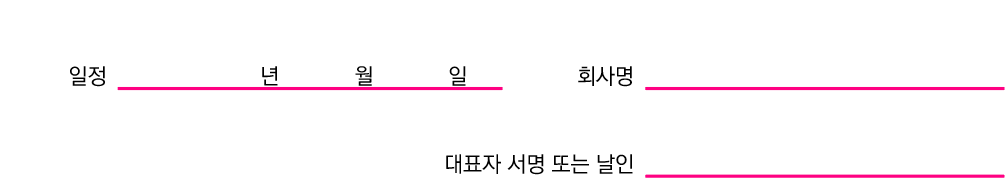 납부 계획 및 입금 내역당사는 IEEE RO-MAN 2023의 성공적인 개최를 위하여 위와 같이 공식 후원사로 참여할 것을 약정합니다.회사명(국문)회사명(영문)대표자 성함(영문)홈페이지 주소우편 주소(영문)회사 대표 전화번호회사 대표 E-mail담당자/직급(국문)담당자 유선 번호담당자 이메일담당자 핸드폰 번호체크후원등급금액 (한국로봇학회는 비영리기관이기 때문에 부가세가 없습니다)Platinum14,000,000원Diamond7,000,000원Gold4,000,000원Silver3,000,000원Bronze1,500,000원입금 은행우리은행, 1005-301-193735, 한국로봇학회납입 일정                      년                   월                   일계산서 발행 요청일                      년                   월                   일계산서 발행 항목계산서 영수 영수        청구계산서 발행 메일주소∙ 후원금은 송금만 가능하며, 카드 결제는 불가합니다.∙ 후원 신청서와 함께 사업자등록증 사본 1부, 로고 원본파일(AI파일 또는 EPS파일)를 보내주시기 바랍니다.∙ 후원금은 송금만 가능하며, 카드 결제는 불가합니다.∙ 후원 신청서와 함께 사업자등록증 사본 1부, 로고 원본파일(AI파일 또는 EPS파일)를 보내주시기 바랍니다.                    년          월          일회사명:대표자 서명 또는 날인:Exhibition and Sponsorship Inquiries  Tel. +82-2-2088-8849  Email. info@ro-man2023.org 